10.  teden, NAVODILA ZA DELOMark Twain,  Slavni pleskar Tom (odlomek iz knjige Prigode Toma Sawyerja) Prva uraRazmisli: Kaj ti pomeni delo? Kaj je zate igra? Katero je tvoje najljubše delo? Česa pa ne maraš delati? Kako se temu delu izogneš?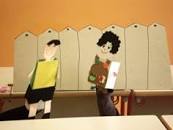 1 Tom Sawyer je fantič, ki živi s teto Polly. Zelo je iznajdljiv in večkrat kaj ušpiči. Odlomek, ki ga imaš v berilu, govori o tem, kako je moral za kazen (ker je spet nekaj ušpičil) pobarvati ograjo na dvorišču.Ker mu ni do dela, prepriča svoje prijatelje prepriča, da barvanje ograje sploh ni delo, ampak je zabava. Kako se stvar razplete, naj ta hip še ostane skrivnost.2 V berilu poišči besedilo Slavni pleskar Tom in preberi razlago besed, ki so ob besedilu.3 Odlomek lahko prebereš sam, lahko pa poslušaš posnetek, ki ga najdeš na spodnji povezavi.Mark_Twain_Slavni_pleskar_Tom.MP34 V literarno mapo (ali zvezek) zapiši avtorja in naslov, nato pa reši spodnji nalogi.Izpiši besede, ki jih nisi razumel (pa niso razložene ob robu besedila).Odgovori: Kdo je bolj po tvojem »okusu«, Tom ali Ben? Zakaj? Druga ura1 Še enkrat preberi (ali poslušaj) besedilo.2 Odgovori na vprašanja v razdelku Pripoved je tudi tvoja.2 Reši spodnji nalogiA)  Besede v levem stolpcu poveži z njihovimi pomeni v desnem stolpcu. ___ gorečnost 		1 predpis, zakon ___ boren 			2 zavarovan pred vetrom ___zaveten			3 frnikula ___ belež 			4 majhen, nezadosten___ postava 			5 velika prizadevnost, navdušenje za kaj ____nika 			6 z vodo mešano gašeno apno B)  Poišči: a) protipomenke: jutro - _____________ , svetel ____________, nepobeljen - _________; b) sopomenke: plot - _____________, zmerom - ______________, fant - _____________; c) nadpomenke: jabolko - _______________, parnik - ________________, podgana - ____________________; d) podpomenke: sorodnik - ___________________, gora - ________________, igrača - ____________.Tretja uraIzbiraj med možnostma A in B.Napiši strnjeno obnovo.ALINapiši poustvarjalno besedilo (zgodbo, spis), prepusti se domišljiji in opiši svoje doživetje (po Tomovem zgledu), npr. Slavni pomivalec posode, Slavni čistilec kopalnice, Slavna likarica ... 